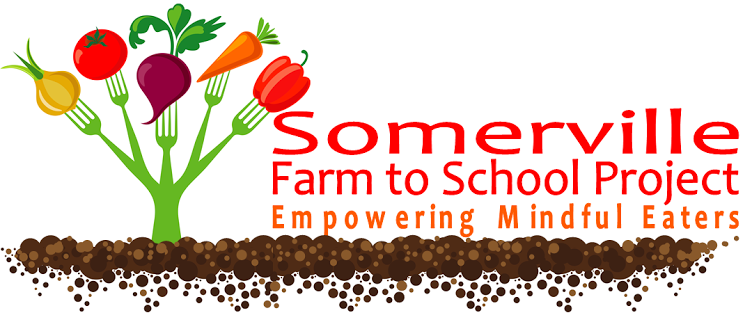 http://somervillefarmtoschool.blogspot.com/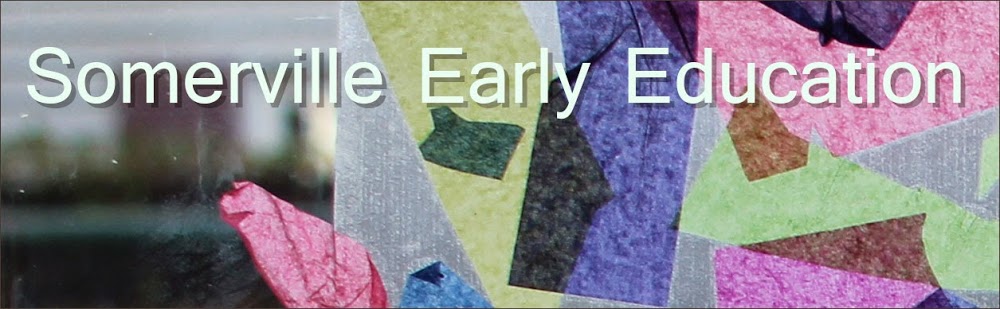 http://somervilleearlyeducation.blogspot.com/2015/05/get-ready-to-get-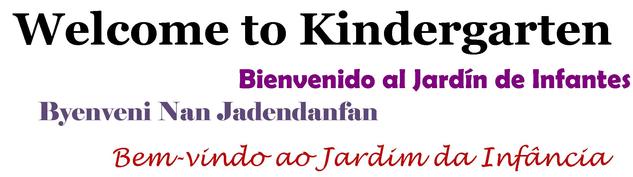 http://www.somerville.k12.ma.us/education/components/scrapbook/default.php?sectiondetailid=19858  TUFTS UNIVERSITY-Community Relations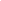 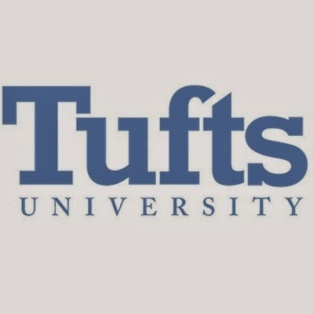 http://communityrelations.tufts.edu/communityday/